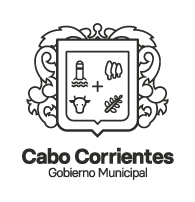 INFORME TRIMESTRAL DE ACTIVIDADES Por este conducto doy a conocer el plan de trabajo del Departamento de Servicios Públicos Municipales a partir del 01 de ENERO al 31 MARZO del 2022.SERVICIOS PUBLICOS MUNICIPALESLa   Dirección   de   Servicios   Públicos   Municipales   es   la   unidad   básica   de   la   estructura  funcional  de  la  Administración  Pública  encargada  de  ejecutar   la  cobertura  de  los  Servicios,   cumpliendo   responsablemente   las   obligaciones   y   facultades   de   manera  uniforme   y   continua   ante   situaciones   de   emergencia,   ordinaria,      prioritaria   y/o  administrativas  de  acuerdo  a  los  lineamientos  señalados  por  la  Dirección  y  la  Autoridad  competente.  OBJETIVO GENERAL  El  objetivo  General  de  esta  Dirección  es  satisfacer  las  necesidades  básicas  del  Municipio  coordinando  y  organizando  los  diferentes  departamentos  que  la  conforman,  otorgando  Servicios   de   calidad   de   forma   continua y puntualOBJETIVO PARTICULAREsta dirección tiene como objetivo principal solucionar los diferentes servicios solicitados por la ciudadanía  desde sus servicios básicos como agua, drenaje, alumbrado público, imagen urbana con servicio de parques y jardines  ,recolección de basura además del servicio de inhumaciones hasta resolver problemas por falta de dichos servicios  puedan causar algún reclamo o inconformidad de la población.ACTIVIDADES DEPARTAMENTO AGUA POTABLE, DRENAJE Y ALCANTARILLADO Contribuir con el desarrollo del Municipio, atendiendo toda solicitud o necesidad en cuanto a la prestación del servicio de agua potable, drenaje y alcantarillado se refiera, preservando la infraestructura y el cuidado del medio ambiente, ya sea en colonias o comunidades, mediante el abastecimiento del recurso agua y la mejora continua en prestación del servicio.Dentro de las actividades realizadas en el trimestre se encentran:EVIDENCIA FOTOGRAFICA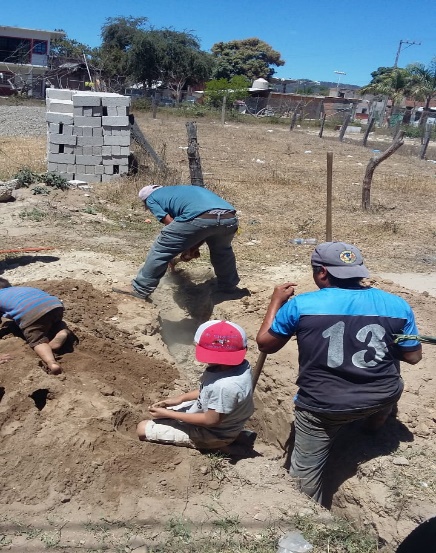 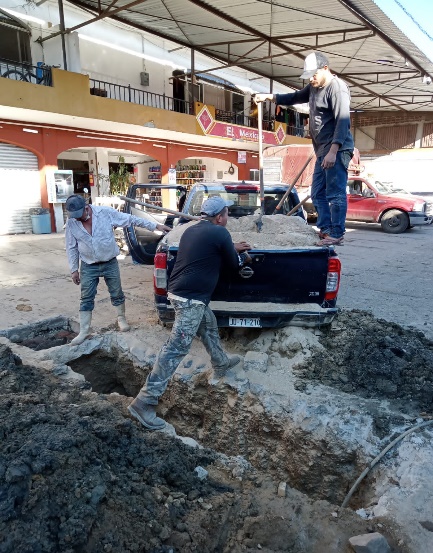 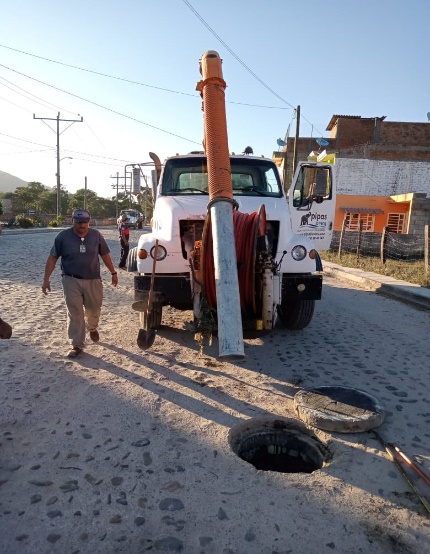 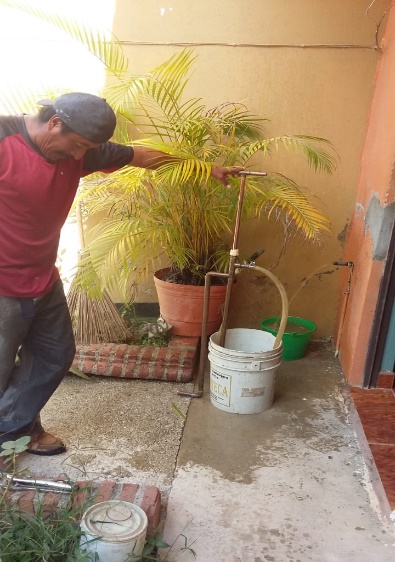 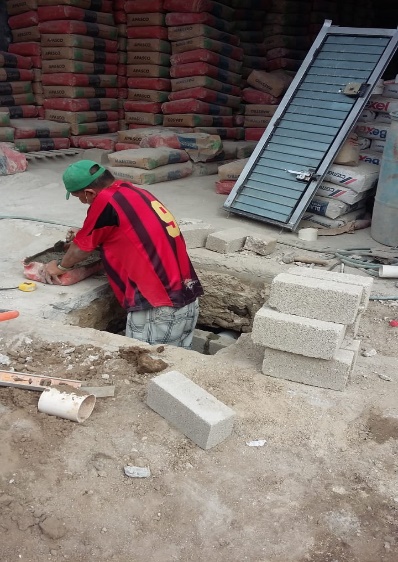 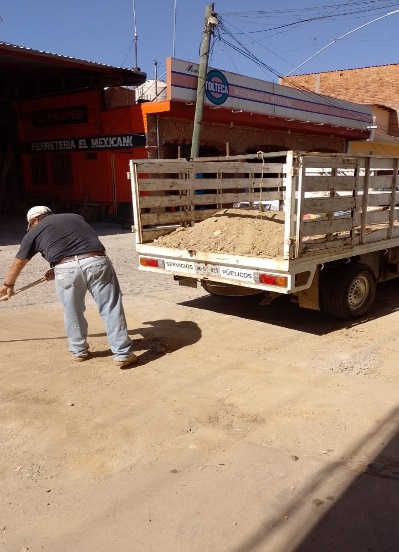 ACTIVIDADES DEPARTAMENTO ALUMBRADO PÚBLICOEl objetivo de este departamento es brindar a la población una mejor atención, conforme a la programación de los reportes para ser más eficiente el servicio.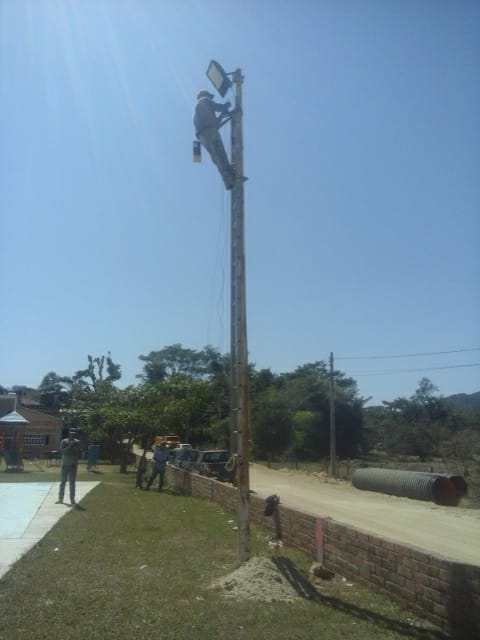 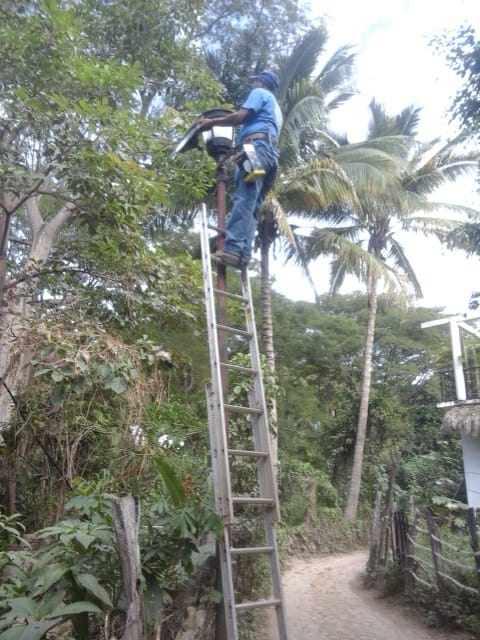 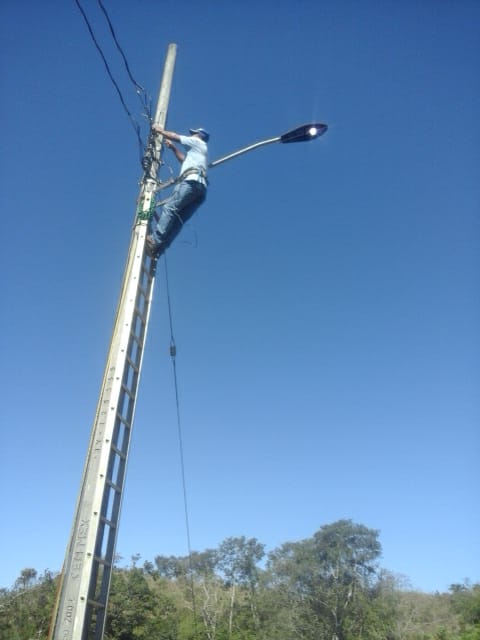 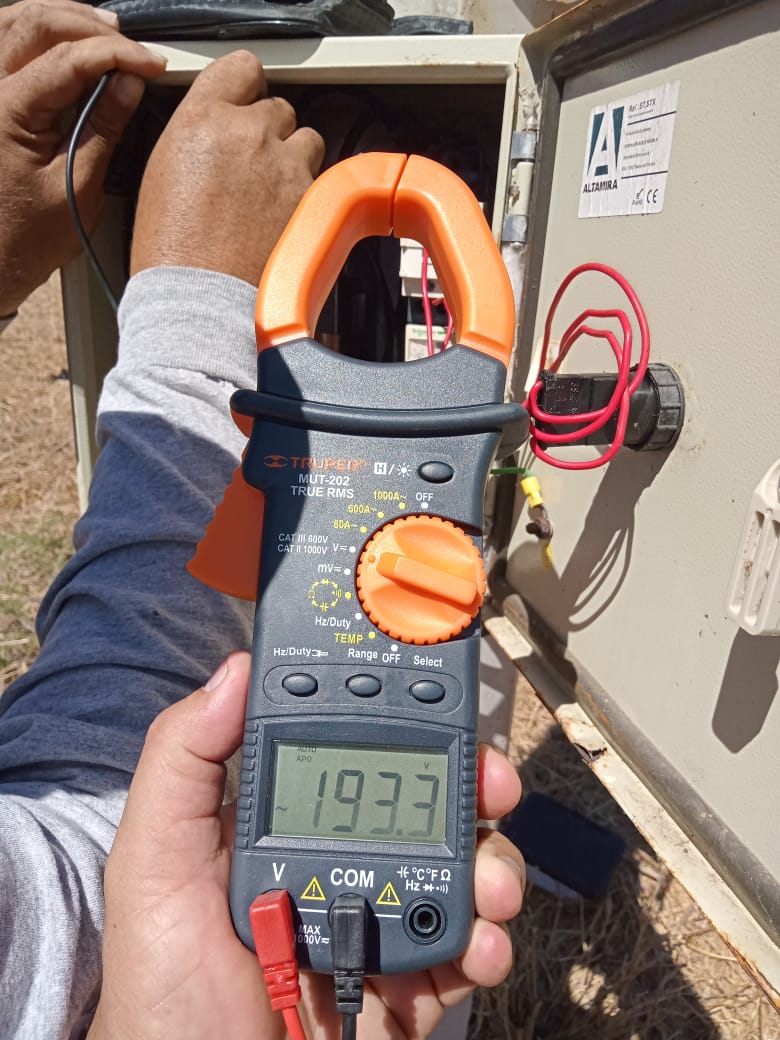 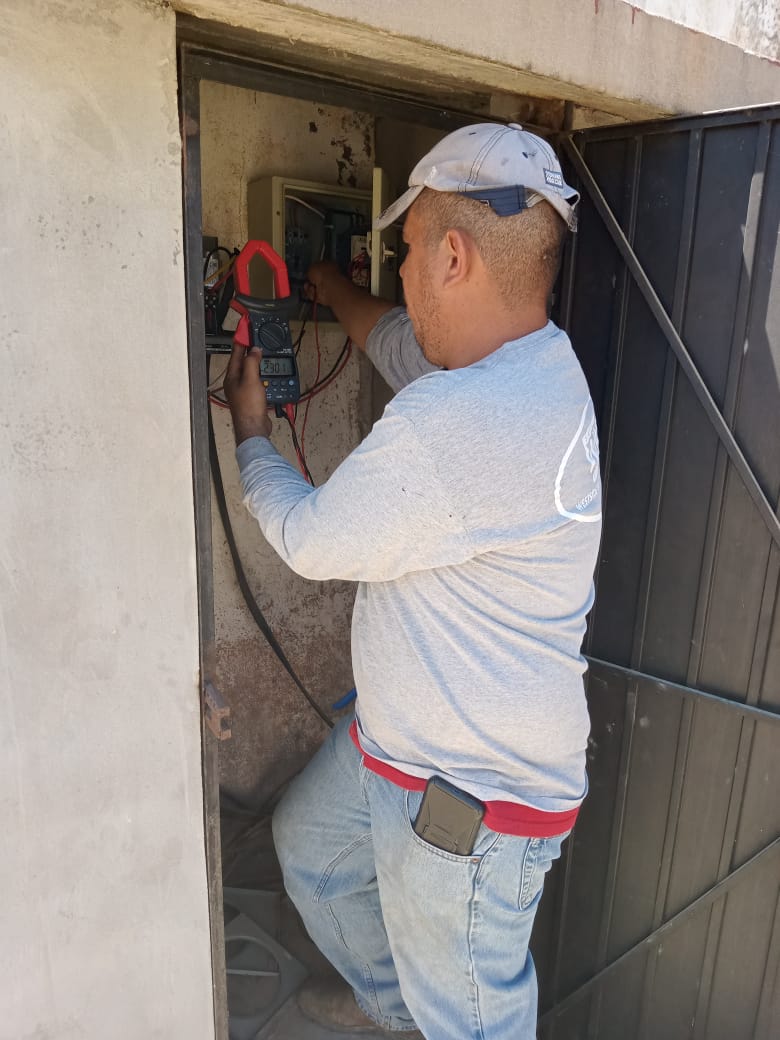 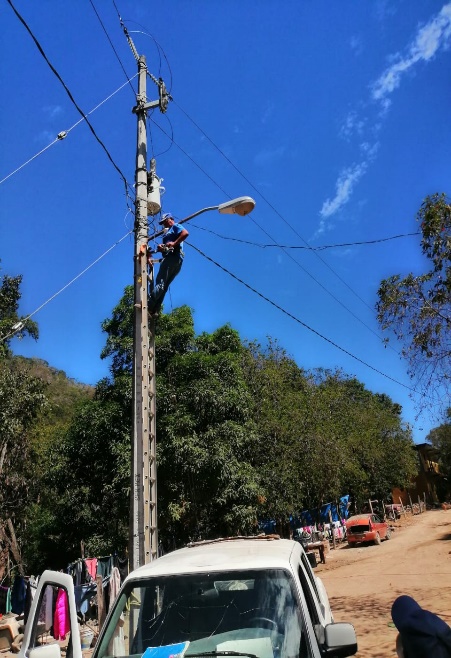  ACTIVIDADES DEPARTAMENTO PARQUES Y JARDINES El objetivo principal de este departamento es otorgar una buena imagen a la localidad mediante el mantenimiento de camellones, avenidas, plazas, áreas recreativas, jardines y áreas verdes que tiene el municipio, parte de las actividades son: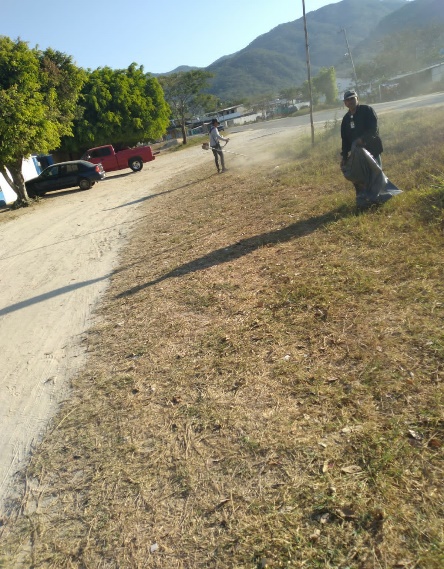 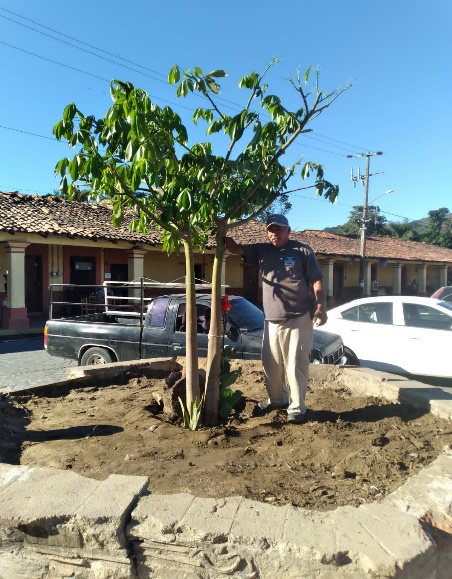 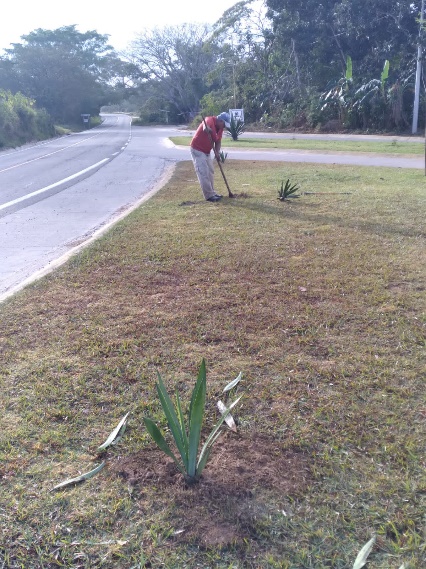 ACTIVIDADES DE ASEO PÚBLICOComo parte de una buena imagen es fundamental el aseo público en un Municipio, ello refleja el compromiso no solo de la administración sino la cultura ambiental de los ciudadanos hacia la comunidad, es por eso que este servicio se realiza de la manera más coordinada mediante rutas establecidas para tener la mayor cobertura del Municipio.EVIDENCIA FOTOGRAFICA COMPACTACION BIMESTRAL PARA CUMPLIMEINTO DE LA NORMA 083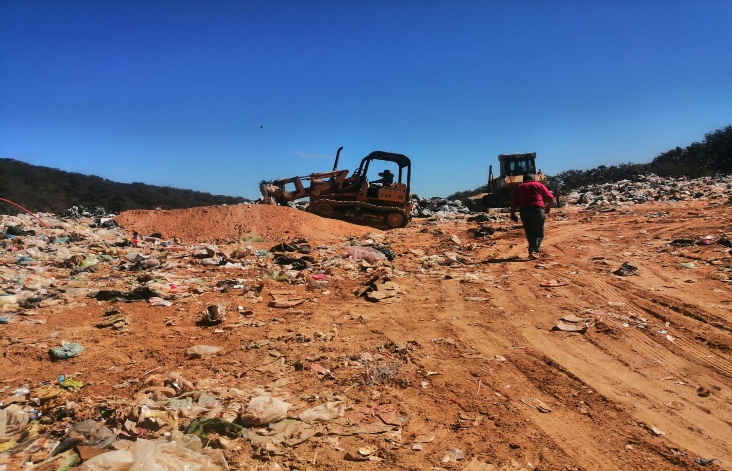 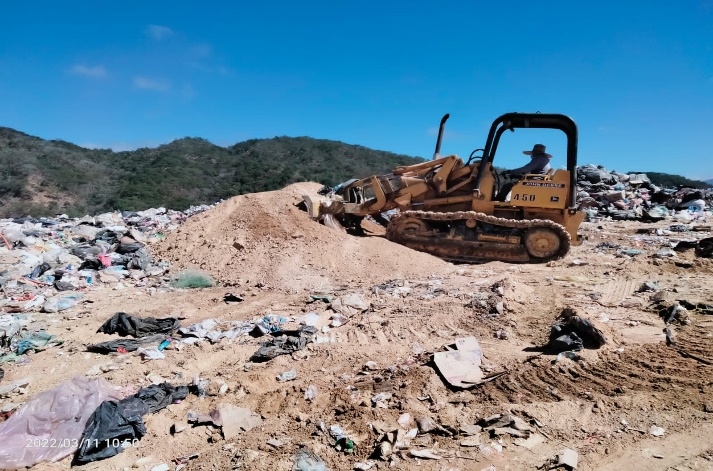 ACTIVIDADES DEL PANTEON El Panteón, es un Servicio Público Municipal que se representa en un terreno con instalaciones especiales, destinadas a la inhumación y exhumación de cadáveres humanos en forma solemne.La disposición de tener un lugar donde sepultar a los ciudadanos es indispensable en cada lugar cuya población sea considerada, para llevar a cabo este servicio es necesario contar con espacios limpios y procurando siempre de cuidar esta área de actos vandálicos.EVIDENCIA FOTOGRAFICA	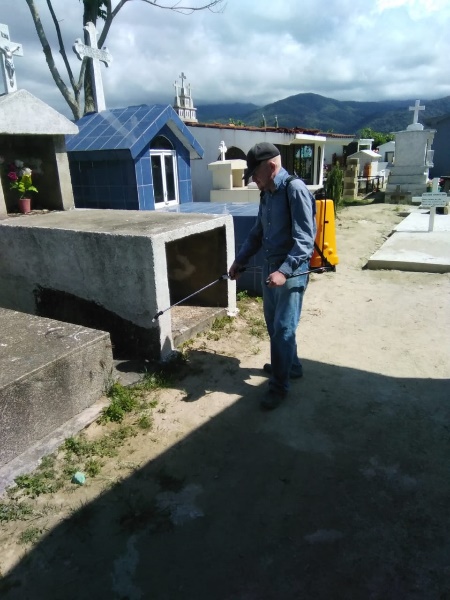 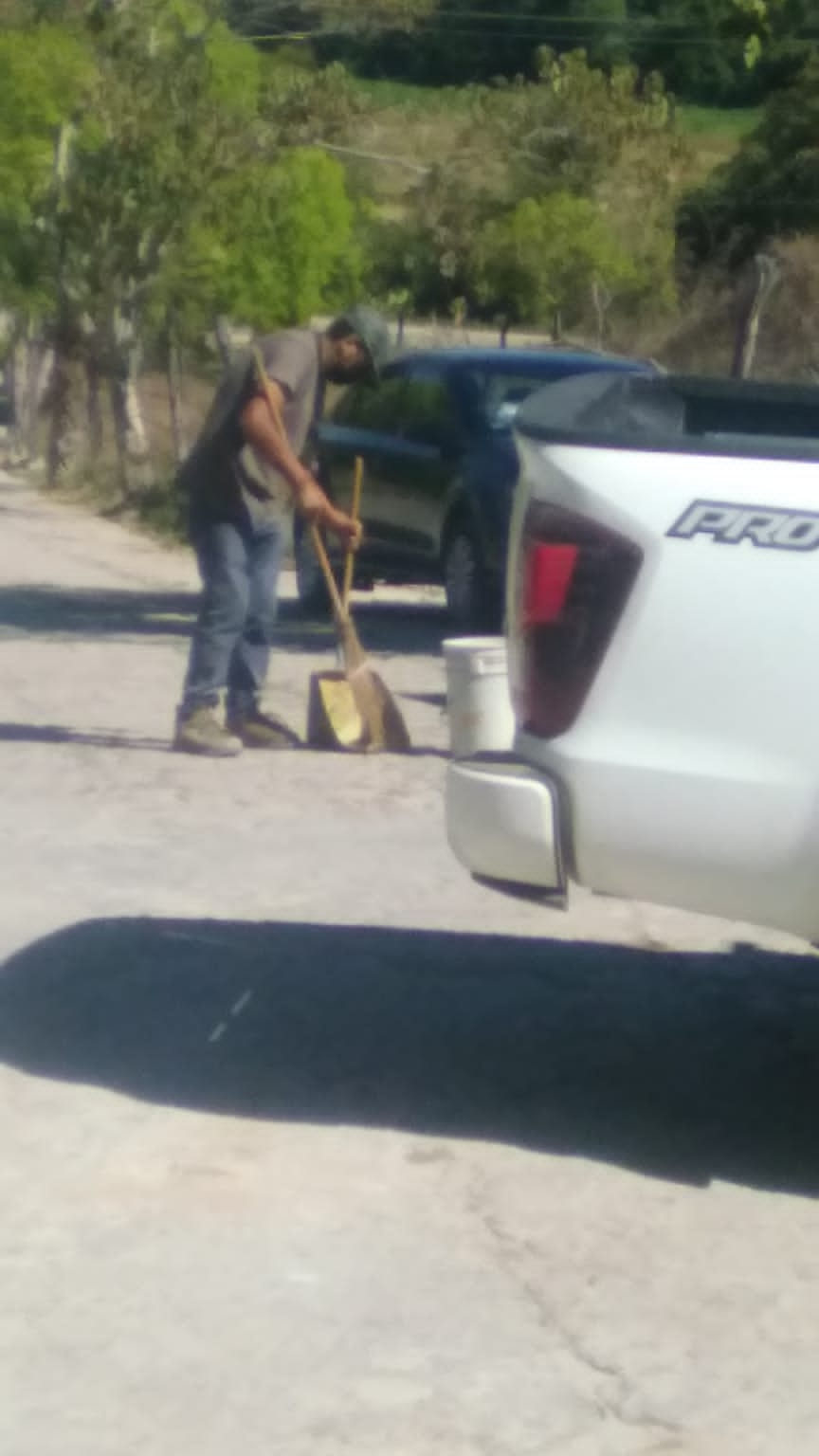 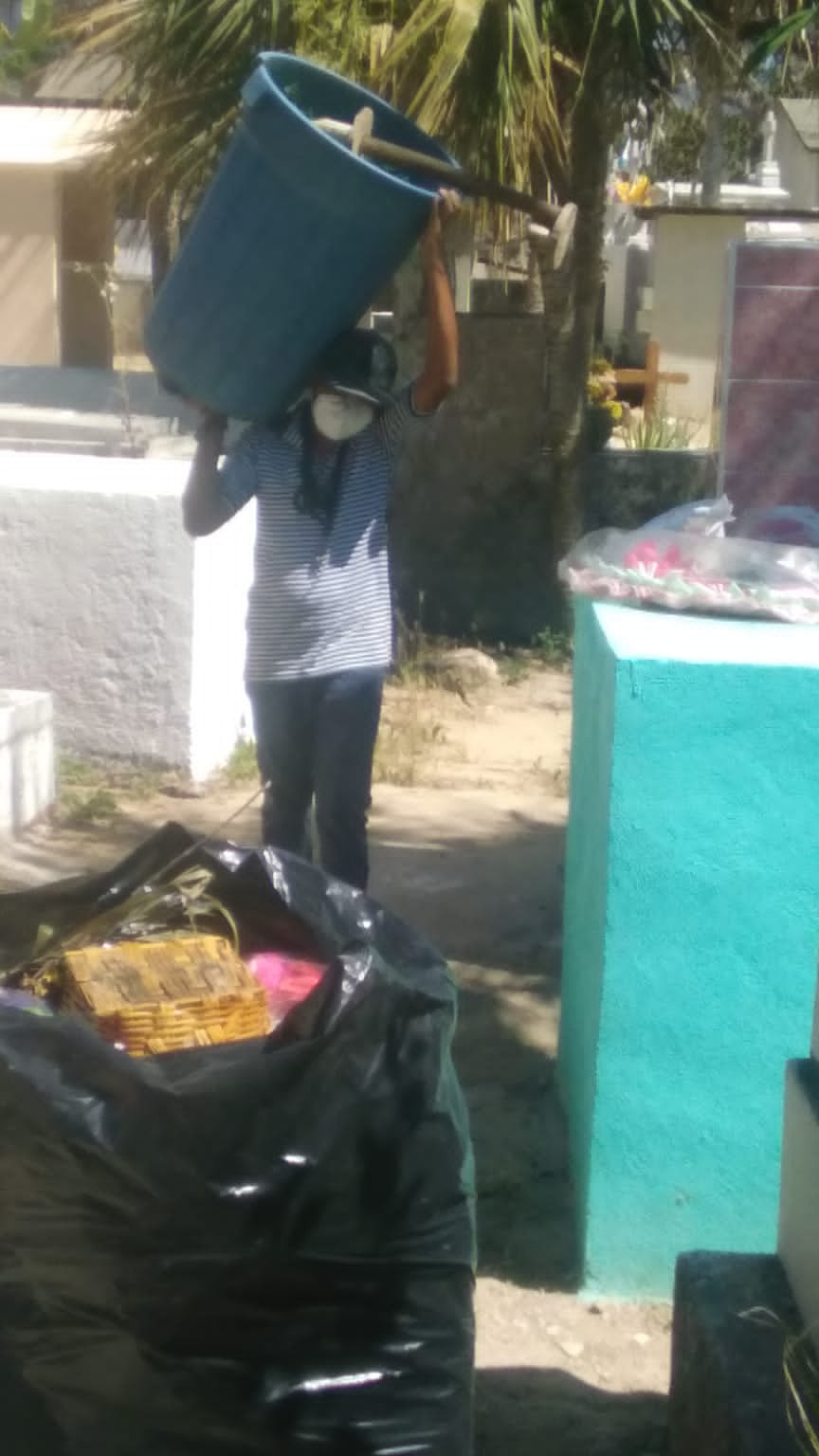 Sin más por el momento me despido de Usted quedando a sus órdenes para cualquier duda o aclaración al respecto.       A T E N T A M E N T E    “SUFRAGIO EFECTIVIO”El Tuito, Municipio de Cabo Corrientes, Jalisco; a 05 Abril del 2022._________________________________C. JUAN GIRALDO SANCHEZ GOMEZ        Director de Servicios Públicos  Admón. 2021 -2024C.c.p./ArchivoSERVICIOS REALIZADOS  DEPARTAMENTO DE AGUA POTABLE SERVICIOS REALIZADOS  DEPARTAMENTO DE AGUA POTABLE 14 SERVICIOSCONEXIONES DE AGUA POTABLE                                                14 SERVICIOSCONEXIONES DE DRENAJE13 SERVICIOSFUGAS DE AGUA POTABLE27 SERVICIOSDESTAPE DE TOMAS DOMICILIARIAS5 SERVICIOSMANTENIMIENTO DE EQUIPOS DE BOMBEO4 SERVICIOSDESAZOLVE DE DRENAJE VACTOR14 SERVICIOSCONSTRUCCIONES DE REGISTROS DE DRENAJE14 SERVICIOS RECOLECCION DE ESCOMBRO75 MUESTREOS ALEATORIOSMUESTREOS  DE CLORACION120 SERVICIOSSERVICIOS DE CISTERNA (SUMINISTROS DOMICILIARIOS,RIEGO  AREAS PUBLICAS)90 SERVICIOSMANTENIMIENTO DE TANQUES DE CAPTACION(PASO DEL CARRO,CHARCO DEL SOL Y EL SALTO)RELACION DE GASTOS DEPARTAMENTO DE AGUA POTABLE POR DESAZOLVE CON VACTOR PRIVADO RELACION DE GASTOS DEPARTAMENTO DE AGUA POTABLE POR DESAZOLVE CON VACTOR PRIVADO GASTOS POR CONTRATACION DE VACTOR PRIVADO (3HRS DE TRABAJO Y 2 DE TRASLADO)                                                             $13,340.00TOTAL:                                                           $13,340.00RELACION DE GASTOS DEL DEPARTAMENTO DE AGUA POTABLE Y ALCANTARILLADORELACION DE GASTOS DEL DEPARTAMENTO DE AGUA POTABLE Y ALCANTARILLADOSUELDOS $                                                             195,275.10                           GASTOS GASOLINA  $                                                                20,554.30GASTOS DE MATERIALES $                                                                77,187.41    TOTAL: $                                                               293,016.81SERVICIOS REALIZADOS  DEL DEPARTAMENTO ALUMBRADO PUBLICO EN ELTRIMESTRE ENERO-FEBRERO 2022SERVICIOS REALIZADOS  DEL DEPARTAMENTO ALUMBRADO PUBLICO EN ELTRIMESTRE ENERO-FEBRERO 202213 SERVICIOS  APOYO A LUGARES PUBLICOS100 SERVICIOSREPARACION Y MANTENIMIENTE DE LUNIMARIAS  5 SERVICIOSINSTALACION DE NUEVAS LUMINARIAS20 SERVICIOSPODAS DE ARBOLES7 SERVICIOS REPARACION Y MANTENIMIENTO DE INSTALACIONES DE BOMBAS EN LAS LOCAIDADESRELACION DE GASTOS DEL DEPARTAMENTO ALUMBRADO PUBLICORELACION DE GASTOS DEL DEPARTAMENTO ALUMBRADO PUBLICOSUELDOS $                                                          228,393GASTOS GASOLINA  $                                                          26,250.00GASTOS DIESEL $                                                                    0.00 GASTOS DE MATERIALES$                                                         106,071.88TOTAL: $                                                         360,714.88 SERVICIOS REALIZADOS POR EL DEPARTAMENTO PARQUES Y JARDINES SERVICIOS REALIZADOS POR EL DEPARTAMENTO PARQUES Y JARDINES 90 SERVICIOS LIMPIEZA Y ASEO  DE PARQUES JARDINES  90 SERVICIOS LIMPIEZA DE CALLES Y AVENIDAS                                               80 SERVICIOS PODA DE ARBOLES EN CALLES PRINCIPALES      15 SERVICIOSPODAS EN INSTALACIONES PUBLICAS Y DEPENDENCIAS OFICIALES DE GOBERNO12 SERVICIOSPODA DE CANCHAS DE USOS MULTIPLESRELACION DE GASTOS DEL DEPARTAMENTO PARQUES Y JARDINES RELACION DE GASTOS DEL DEPARTAMENTO PARQUES Y JARDINES GASTOS VARIOS  $                                                            2,530.00GASTOS GASOLINA  $                                                            9,760.35 SUELDOS $                                                            91,357.2             TOTAL: $                                                          103,647.55DEPARTAMENTO DE ASEO PUBLICO DEPARTAMENTO DE ASEO PUBLICO SUELDOS   $                                                        275,028.00       GASTOS GASOLINA  $                                                        234,000.00GASTOS DIESEL $                                                             0.00GASTOS VARIOS $                                                           20,000.00TOTAL: $                                                         529,028.00DEPARTAMENTO VERTEDERO MUNICIPAL D4 RENTADO DEPARTAMENTO VERTEDERO MUNICIPAL D4 RENTADO GASTOS DIESEL $                                                          40,993.90TOTAL: $                                                          40,993.90 DEPARTAMENTO CEMENTERIO MUNICIPALDEPARTAMENTO CEMENTERIO MUNICIPALGASTOS VARIOS  $                                                            2,453.79 SUELDOS  $                                                            68,369.4               TOTAL: $                                                            70,823.19SERVICIOS REALIZADOS EN EL  CEMENTERIO MUNICIPALSERVICIOS REALIZADOS EN EL  CEMENTERIO MUNICIPALINHUNACIONES 31  SERVICIOS REALIZADOSEXHUMACIONES     0 SERVICIOS REALIZADOSINHUACIONES  POR COVIT    0 SERVICIOS  REALIZADOS                                                            -   